CHAMPIONSHIP PREVIEWThe Twin Cities Championship is a competitive golf tournament for players of all abilities that raises money for our selected charity, the Fairway Foundation. This organization, created by 3M Championship, the Minnesota Golf Association, and the Minnesota Section of the PGA, introduces inner city youth to golf and the benefits that come with the game. TOURNAMENT FORMATFor both boys and girls there will be three age divisions: 12 and under, 13-15, and 16-18.  In the 13-15 and 16-18 Divisions the competition will be 18-hole stroke play.  In the 12 and under division the competition will be 9-hole stroke play. Ties for first place in the 12 and under and 13-15 age groups will be determined by a scorecard playoff. Ties for first place in the 16-18 Division will be played off immediately, hole by hole, until a champion is determined.  For all scorecard playoffs, the Tournament Committee will follow the USGA recommendation of matching scorecards (i.e., final nine, final six, final three, 18th hole, by lot). ELIGIBILITYOpen to all amateur players of any ability with or without a Handicap Index. Contestants must be 18 years of age or younger on September 1, 2024.  The USGA’s definition of an amateur golfer is the standard of the Twin Cities Championship. All entries are subject to approval or rejection at any time by the Tournament Committee.RULESUSGA Rules shall govern play.  Local ground rules will be printed and issued to each player.CARTS AND CADDIESCarrying your bag is permissible as is using a pull cart. Caddies are permitted. Motorized carts are not permitted. ENTRY DEADLINE, ENTRY FEES AND GREENS FEESEntry forms must be postmarked by Monday, July 1 or completed online by that date.  An entry fee of $50 must accompany the entry form. The entry fee includes the greens fee. Late or incomplete entries are not acceptable. Entries by telephone or FAX are not acceptable. STARTING TIMESStarting times can be obtained beginning on Wednesday, July 3 from the Twin Cities Championship website, www.wirthgolfassociation.org/tcc.html. and will be emailed to each participant.ENTRY WITHDRAWAL AND REFUNDSEntry fee will be refunded, regardless of reason, if the Twin Cities Championship Tournament Committee is notified in writing before the close of entries. After the close of entries, the entry fee will be refunded in the event of injury or illness only if the Committee is notified by phone by 4 p.m. on Sunday, July 7. All withdrawals should contact the Committee at 612/529-0510. If this event is cancelled due to weather, the full entry fee will not be refunded because the primary purpose of this event is to raise money for the charity.PLAYER POINTS AWARDEDThe top three finishers in each of the 16-18 Age divisions will receive MGA Player Points. 	1st -25 points 	2nd -15 points 	3rd-5 pointsPRIZESAppropriate prizes will be distributed at the close of play to high finishers in all divisions.Application for Entry33rd TWIN CITIES CHAMPIONSHIPBoys’ & Girls’ Junior DivisionVictory Links at National Youth Golf Center, BlaineMonday, July 8, 2024Name: ____________________________________________________________________	(First)				(Last)Address: ________________________________________________________________________City: ___________________________ State: __________   Zip Code: _____________________Work Phone: __________________________     Home Phone: ___________________________Member of: ________________________________________________                                		(Please indicate if you belong to a club)GHIN Number: __ __ __ __ - __ __ __ 	Handicap Index: ________                    		(Handicap index is not required.)Email Address: ________________________________Date of Birth: ___________Amateur status: I have read the USGA Rules of Amateur Status. I conform with those rules in every respect.Liability: I acknowledge that the Twin Cities Championship, Victory Links Golf Course, Theodore Wirth Golf Association, Fairway Foundation, nor the event sponsors are responsible for any injury during the playing of this event.I agree that this entry is subject to rejection at any time (including during the Championship) by the Tournament Committee. The reason for rejection may include unbecoming conduct.The Tournament Committee will make the pairings and reserves the right to assign the starting times for the Championship.The entry fee of $50 is enclosed.ENTRY DEADLINE: Monday, July 1, 2024Player’s signature: ____________________________________________________________Parent’s signature: ________________________________________________                         Past Junior ChampionsYear			Champions2007			/Stephen Bidne, University G.C. (Boys)                                                       Gretchen Huhnerkoch, University GC (Girls)2008			Chase Hahne, Links at Northfork (Boys)			Gretchen Huhnerkoch, University G.C. (Girls)2009			Eric Laorr, Hazeltine G.C. (Boys)			Gretchen Huhnerkoch, University G.C. (Girls)2010			Tyler Lowenstein, Rush Creek G.C. (Boys)		Anna Laorr, Hazeltine G.C. (Girls)2011			Max Rosenthal, Bear Path G&C.C. (Boys)			Anna Laorr, Hazeltine C.C. (Girls)2012			Miles Death, Burl Oaks CC (Boys)			Sarah Burnham, Rush Creek GC (Girls)2013			Max Mason, Spring Hill GC (Boys)			Sarah Burnham, Rush Creek GC (Girls)	2014			Paul Vogt, Minnesota Valley CC (Boys)			Sarah Burnham, Rush Creek GC (Girls)2015			Daniel Chi, Rush Creek GC (Boys)			Taylor Ledwein, New Prague GC (Girls)2016			Peder Larson, Medina GC (Boys)			Anni Heck, Southview GC (Girls)2017                                               Jack Peterson, Phelan Park GC (Boys)                                                       Kiera Smith, Fox Hollow GC (Girls)2018                                               Austin Howk, Interlachen CC (Boys)                                                       Aayushi Sakara, Eagle Valley GC (Girls)2019                                               Nicholas Kauffman, Chaska TC (Boys)                                                       Madison Hicks, Chaska TC (Girls)2020			Hogan Ordahl, Willingers GC (Boys)                                                      Kathryn Van Arragon, Bunker Hills GC (Girls)2021                                              Pranay Singh, Youth on Course (Boys)                                                      Lonnie Veenendall, Youth on Course (Girls)2022			Carter Stenzel, Winsong Farm (Boys)                                                      Samantha Youngquist, Chaska Town (Girls)2023			Payton Savageau, Youth on Course (Boys)                                          	Morgan Eckman, Youth on Course (Girls), 33rdTWIN CITIES CHAMPIONSHIPBoys’ and Girls’ Junior Division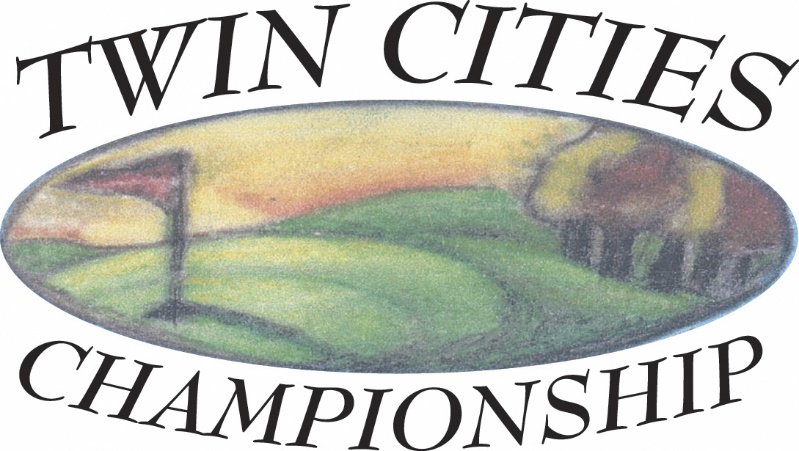 VICTORY LINKS AT NATIONAL YOUTH GOLF CENTERBlaine, MN                               Monday, July 8, 2024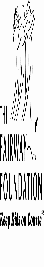 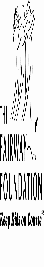           ENTRY DEADLINE: Monday, July 1, 2024